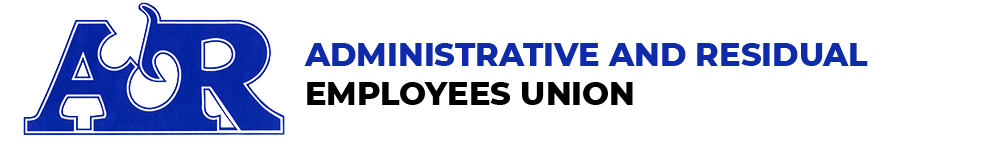 2019 A&R Union Municipal Election QuestionnaireA&R is a labor union representing approximately 3,000 professional state workers. Our members are committed to enhancing state services to the general public. Thank you for seeking our endorsement.Please complete this questionnaire and return either by email (ARCOPE@andr.org) or mail to A&R   805 Brook Street Building 4   Rocky Hill CT   06067.Why are you seeking the endorsement of A&R?What do you believe are the greatest benefits to collective bargaining?Should public employees be able to collectively bargain their pension and healthcare benefits? Why or why not?      4. What will be your top three priorities /actions if elected?What are the biggest problems for working families in your town and why are you uniquely suited to tackling them?Some municipalities are considering privatization, including the use of public- private partnerships and the privatization of public services. Where do you stand on this issue?How will you evaluate proposals that eliminate departments/programs, or other entities that deliver public services?Additional Comments:Part III. AFL-CIO STATEMENT OF PRINCIPLES FOR PUBLIC OFFICIALSThe Freedom to Choose a UnionAs an elected official or candidate for office, I am committed to making our community a better place to live and work. I believe that unions contribute to the economic vitality of our country by playing a key role in making and maintaining good quality jobs that are essential to creating and sustaining thriving communities. I respect the right of every working person to pursue equality, opportunity, a voice on the job and a better life by forming a union. I understand that the decision to join a union should be the free choice of an employee, absent employer coercion. I believe that employers who interfere with harass, threaten, or fire workers for trying to form a union or who deliberately manipulate the legal system to prevent or delay organizing are harming not only their employees, but our entire community. Such tactics have the effect of denying workers their basic human right to organize and bargain collectively and drive down standards for the community as a whole.I fully support the principle that all workers are entitled to freedom of association at work, as recognized by the International Labor Organization, a United Nations-related body, and I support the right of workers to form a union and bargain collectively - in an environment free of interference, intimidation, coercion, harassment, reprisals or delay.I will publicly support workers who are forming unions by reaffirming the importance of unions to our communities and by taking actions such as issuing public statements, attending rallies supporting organizing, sponsoring public forums, and the like.I will urge employers to respect their employees’ right to form a union, to remain neutral during union organizing campaigns, to recognize a union voluntarily when a majority of their employees choose to form one, and to bargain in good faith and reach an agreement.Name (print): 	Date:  	Signature:  	Office Held/Sought:  	Name:Name:Office Sought:Office Sought:Office Sought:Party:Party:Address:Address:Address:Address:Address:District #:District #:City/Zip:City/Zip:Email:Email:Email:Email:Email:Home Phone:Home Phone:Cell Phone:Cell Phone:Cell Phone:Cell Phone:Cell Phone:Employer:Employer:Occupation:Occupation:Occupation:Occupation:Occupation:Do you currently sit on any local or town board?	 YES  NOHave you served as a Delegate to a State Convention?  YES  NODo you currently sit on any local or town board?	 YES  NOHave you served as a Delegate to a State Convention?  YES  NODo you currently sit on any local or town board?	 YES  NOHave you served as a Delegate to a State Convention?  YES  NODo you currently sit on any local or town board?	 YES  NOHave you served as a Delegate to a State Convention?  YES  NODo you currently sit on any local or town board?	 YES  NOHave you served as a Delegate to a State Convention?  YES  NODo you currently sit on any local or town board?	 YES  NOHave you served as a Delegate to a State Convention?  YES  NODo you currently sit on any local or town board?	 YES  NOHave you served as a Delegate to a State Convention?  YES  NOAre you running as a Slate or as an Individual Candidate?   YES  NOAre you running as a Slate or as an Individual Candidate?   YES  NOAre you running as a Slate or as an Individual Candidate?   YES  NOAre you running as a Slate or as an Individual Candidate?   YES  NOAre you running as a Slate or as an Individual Candidate?   YES  NOAre you running as a Slate or as an Individual Candidate?   YES  NOAre you running as a Slate or as an Individual Candidate?   YES  NOWho is funding your campaign?Who is funding your campaign?Who is funding your campaign?Who is funding your campaign?Who is funding your campaign?Who is funding your campaign? What is your funding source, Town Committee, Slate  Committee, Candidate Committee or other? What is your funding source, Town Committee, Slate  Committee, Candidate Committee or other? What is your funding source, Town Committee, Slate  Committee, Candidate Committee or other? What is your funding source, Town Committee, Slate  Committee, Candidate Committee or other?Committee Treasurer:Committee Treasurer:Committee Treasurer:Committee Address:Committee Address:Committee Address:Committee Address:Committee City/Zip:Committee City/Zip:Committee City/Zip:Campaign Contact Person:Phone:Phone:Email:Email:Email:Email:Return Date: Monday September 30, 2019Return Date: Monday September 30, 2019Return Date: Monday September 30, 2019Return Date: Monday September 30, 2019Return Date: Monday September 30, 2019Return Date: Monday September 30, 2019Return Date: Monday September 30, 2019